KINDER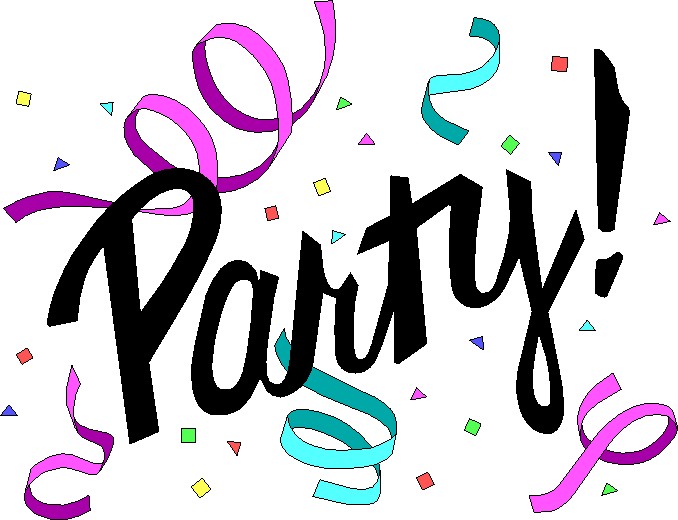 Op zaterdag 22 februari vanaf 16.30 is het bij de RINGKAMP een gezellige boel voor alle basisschoolkinderen van “Ons Genoegen”.De kosten zijn € 3.00 en daarvoor krijg je o.a……..??????                                                En een broodje met iets lekkers!!                                                                En een hele boel plezier!Van 19.00 tot 21.30 is er natuurlijk disco, in de tussentijd kunnen de ouders jullie weer ophalen!!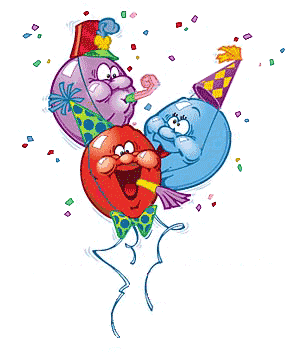                           Kom allemaal en laat je verrassen !!!!!              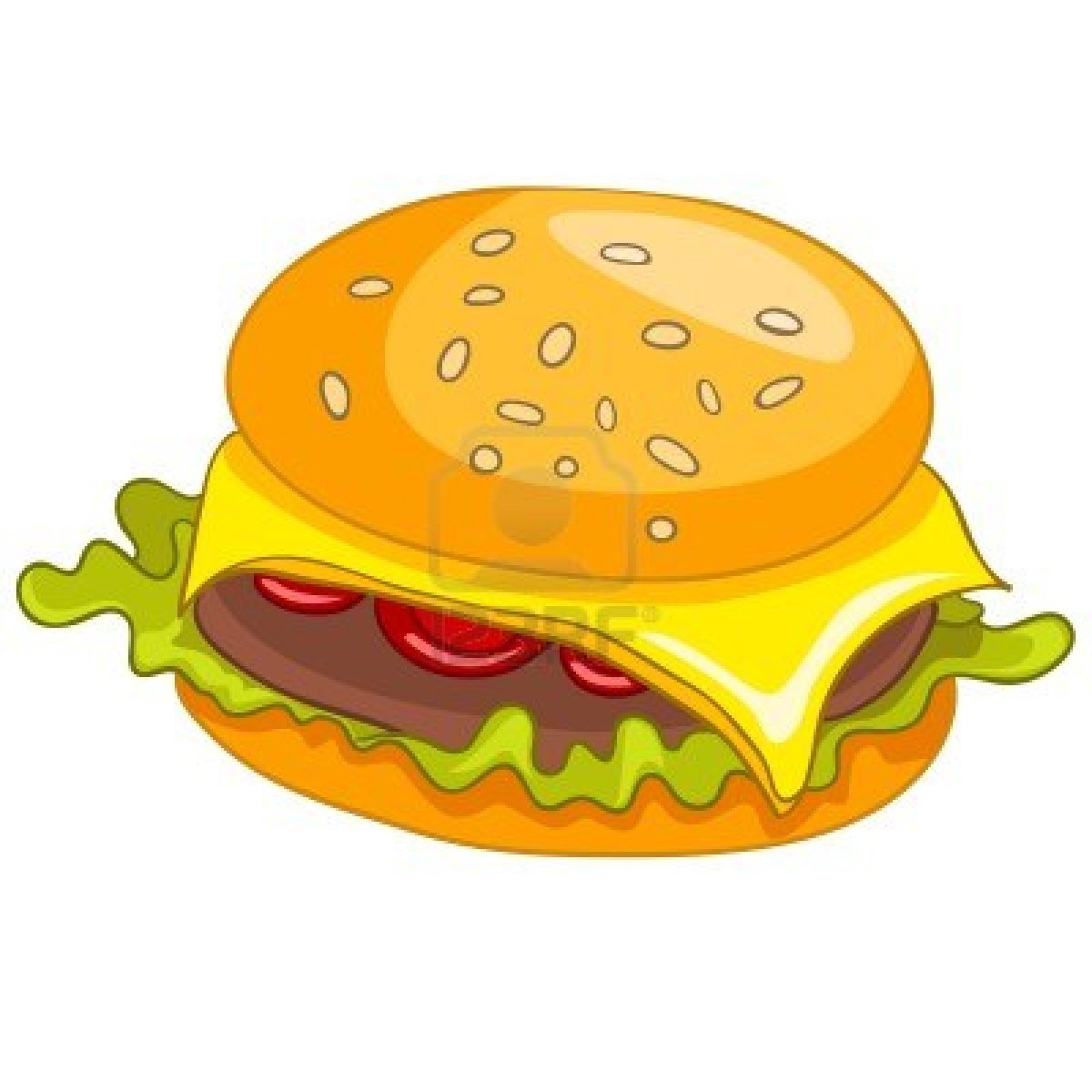 